باسمه تعالی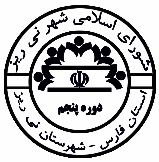 شورای اسلامی شهر نی ریزحاضرین در جلسه  :  مسعود لایقمند , اصغر ماهوتی , احمد پاک نژاد , محمد رضا شاهمرادی , سجاد شاهسونی , حامد فرغت ,اسماعیل طوسیشماره234/ص/97تاریخ1397/12/20پیوستنداردعنوان جلسهبررسي نامه هاي واردهبررسي نامه هاي واردهبررسي نامه هاي واردهنوع جلسهعاديشماره جلسه127تاریخ جلسه1397/12/19ساعت شروع18دستور جلسهتصمیمات اتخاذ شدهامضا کنندگان